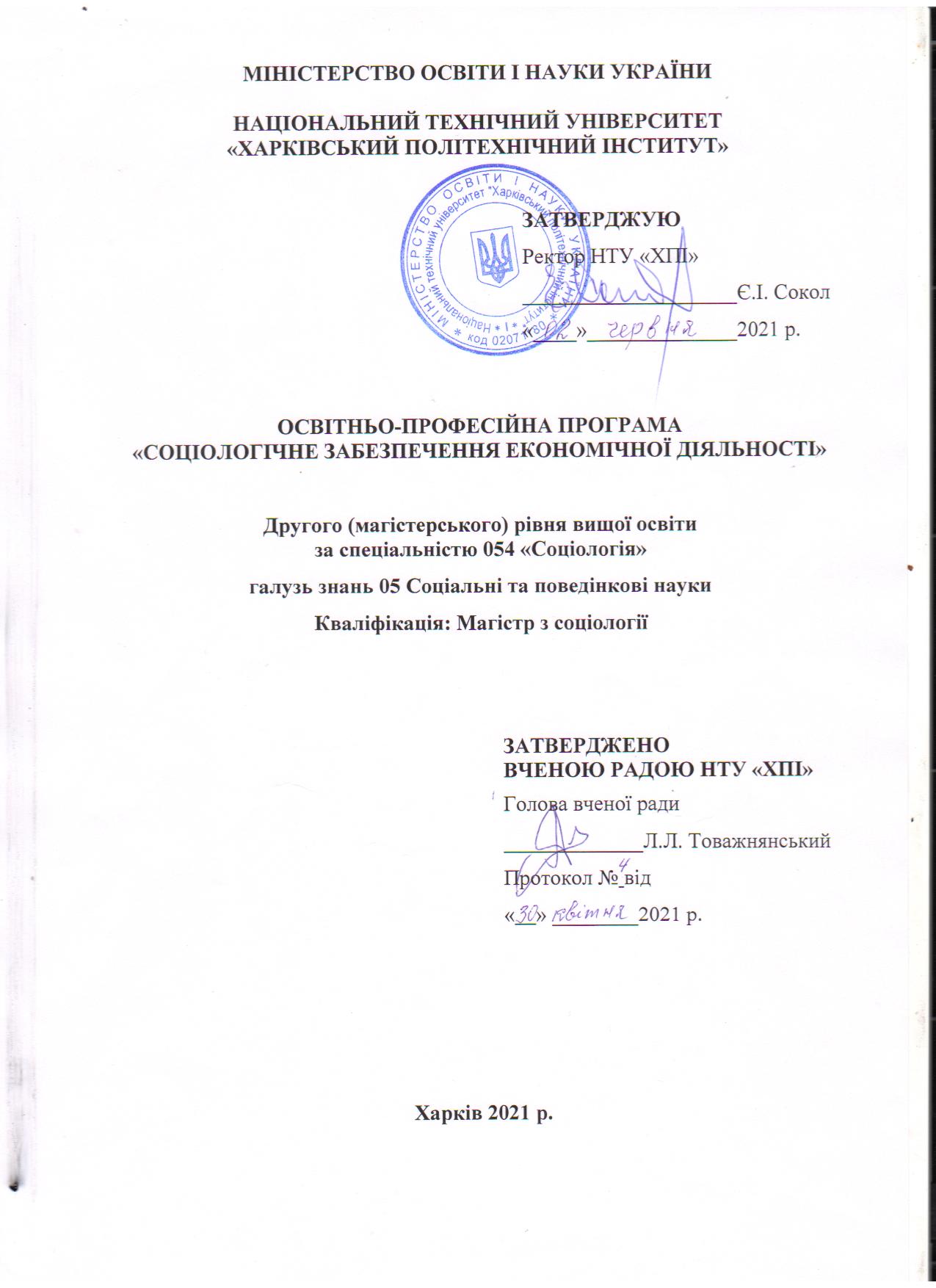 ЛИСТ ПОГОДЖЕННЯосвітньо-професійної програмиЗатверджено та надано чинностіНаказом ректора Національного технічного університету «Харківський політехнічний інститут» від «2» липня 2021 р. № 305.Ця освітньо-професійна програма не може бути повністю або частково відтворена, тиражована та розповсюджена без дозволу Національного технічного університету «Харківський політехнічний інститут».ПЕРЕДМОВАВідповідає Стандарту вищої освіти другого (магістерського) рівня галузі знань 05 – «Спеціальні та поведінкові науки», спеціальності 054 «Соціологія», затверджено та введено в дію наказом Міністерства освіти і науки України від 05.01.2021 № 14. Розроблено групою забезпечення якості освіти та супроводу кафедри соціології і публічного управління факультету соціально-гуманітарних технологій Національного технічного університету «Харківський політехнічний інститут» у складі:Керівник проектної групи (гарант освітньої програми):Калагін Юрій Аркадійович – доктор соціологічних наук, професор, професор кафедри соціології і публічного управління.Члени проектної групи:Рущенко Ігор Петрович – доктор соціологічних наук, професор, професор кафедри соціології і публічного управління.Ляшенко Наталя Олександрівна - кандидат соціологічних наук, доцент, доцент кафедри соціології і публічного управлінняШанідзе Надія  Олександрівна – кандидат соціологічних наук, доцент, доцент кафедри соціології і публічного управління.Рецензенти: фахівці, стейкхолдери, випускникиМусієздов Олексій Олександрович  доктор соціологічніх наук, професор, професор кафедри соціології Харківського національного університету ім. В.Н. Каразіна.Петухов Максим Грігорійовіч старший інспектор відділу звязків з громадськістю управління патрульної поліції в Харківської області, старший лейтенант поліції.Кріворучко Максим Геннадійович аспірант кафедри соціології та політології Національного технічного університету «Харківський політехнічний інститут».2.  Перелік компонент освітньо-професійної програми Примітка *. Студент обирає один з профільованих пакетів дисциплін (21 кредити), дисципліни вільного вибору профільної підготовки згідно переліку за навчальним планом (6 кредитів)Розподіл змісту освітньоЇ програми за групами компонентів та циклами підготовки2.1. СТРУКТУРНО- ЛОГІЧНА СХЕМА ОСВІТНЬО-ПРОФЕСІЙНОЇ ПРОГРАМИПримітка: (3) – кількість кредитів, які відведені на дисципліну3. Форма атестації здобувачів вищої освітиАтестація випускників освітньої програми спеціальності № 054 «Соціологія» проводиться у формі захисту кваліфікаційної магістерської роботи. Атестація здійснюється відкрито і публічно. За результатами успішного виконання освітньої програми видається документ про вищу освіту встановленого зразка та присуджується освітній ступень магістра і присвоєння кваліфікації: «Магістр з соціології».4. Матриця відповідності програмних компетентностей компонентам освітньо-професійної програмиМатриця забезпечення програмних результатів навчання відповідними компонентами освітньо-професійної програмиРівень вищої освітиДругий (магістерський)Галузь знань05 Соціальні та поведінкові наукиСпеціальність054 «Соціологія» СпеціалізаціяКваліфікаціяМагістр з соціології РОЗРОБЛЕНОГрупою забезпечення якості та супроводу освітньої програми «Соціальні технології в економіці»Гарант ОП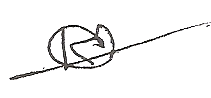 _________________ Ю. А. Калагін«  23  »       квітня              2021 р.РЕКОМЕНДОВАНОМетодичною радою НТУ «ХПІ»Заступник голови методичної ради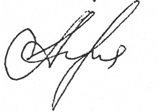 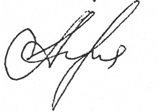 _____________Р.П. Мигущенко«  28  »       квітня              2021 р.ПОГОДЖЕНОЗавідувач кафедри соціології і публічного управління 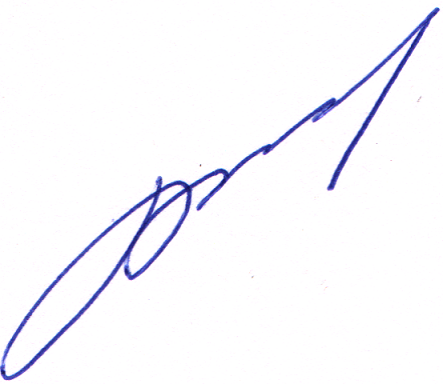 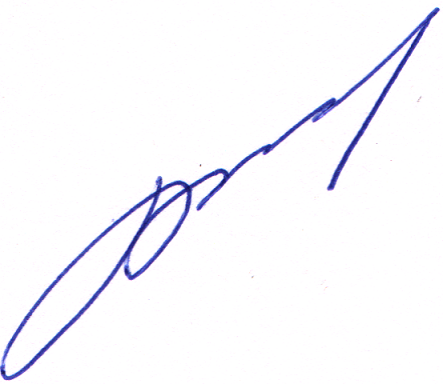 _______________ В.М. Мороз«  23  »       квітня              2021 р.ПОГОДЖЕНО  Декан факультету соціально-гуманітарних технологій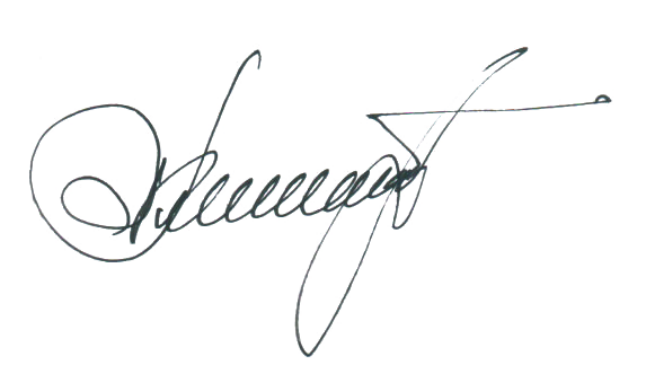 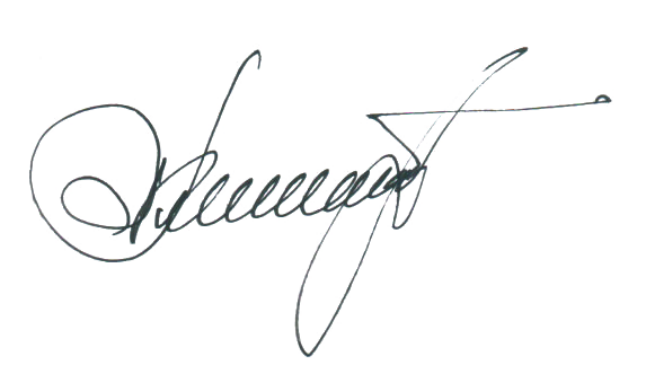  _______________А.В. Кіпенський «  27  »       квітня              2021 р.І. Профіль освітньої програми зі спеціальності 054 «Соціологія» І. Профіль освітньої програми зі спеціальності 054 «Соціологія» І. Профіль освітньої програми зі спеціальності 054 «Соціологія» І. Профіль освітньої програми зі спеціальності 054 «Соціологія» 1 – Загальна інформація1 – Загальна інформація1 – Загальна інформація1 – Загальна інформаціяВищий навчальний заклад та структурний підрозділВищий навчальний заклад та структурний підрозділВищий навчальний заклад та структурний підрозділНаціональний технічний університет «Харківський політехнічний інститут»факультет соціально-гуманітарних технологій Ступінь вищої освіти та назва кваліфікації мовою оригіналуСтупінь вищої освіти та назва кваліфікації мовою оригіналуСтупінь вищої освіти та назва кваліфікації мовою оригіналуМагістр. Магістр з соціології.Офіційна назва освітньої програмиОфіційна назва освітньої програмиОфіційна назва освітньої програмиОсвітньо-професійна програма.«Соціальні технології в економіці»Тип диплому та обсяг освітньої програмиТип диплому та обсяг освітньої програмиТип диплому та обсяг освітньої програмиОдиничний, .90 кредитів ЄКТС, термін навчання 1 рік 4 місяціНаявність акредитаціїНаявність акредитаціїНаявність акредитаціїСертифікат про акредитацію: серія УД № 21002096 від 28 лютого 2018 р. Цикл/рівень Цикл/рівень Цикл/рівень НРК України - 7 рівень.FQ-EHEA - другий цикл EQF LLL – 7 рівень  ПередумовиПередумовиПередумовинаявність ступеня «бакалавр».Мова викладанняМова викладанняМова викладанняУкраїнська мова.Термін дії освітньої програмиТермін дії освітньої програмиТермін дії освітньої програмиОновлюється щорічноІнтернет – адреса постійного розміщення опису освітньої програмиІнтернет – адреса постійного розміщення опису освітньої програмиІнтернет – адреса постійного розміщення опису освітньої програмиhttp://web.kpi.kharkov.ua/sp/054-sotsiologiya-magistr/2 - Мета освітньої програми2 - Мета освітньої програми2 - Мета освітньої програми2 - Мета освітньої програмиПідготовка магістра з соціології, які володіють належними компетентностями, необхідними для здійснення соціологічного супроводу управління соціально-економічними процесами в організаціях та  соціологічного забезпечення маркетингової та рекламної діяльностіПідготовка магістра з соціології, які володіють належними компетентностями, необхідними для здійснення соціологічного супроводу управління соціально-економічними процесами в організаціях та  соціологічного забезпечення маркетингової та рекламної діяльностіПідготовка магістра з соціології, які володіють належними компетентностями, необхідними для здійснення соціологічного супроводу управління соціально-економічними процесами в організаціях та  соціологічного забезпечення маркетингової та рекламної діяльностіПідготовка магістра з соціології, які володіють належними компетентностями, необхідними для здійснення соціологічного супроводу управління соціально-економічними процесами в організаціях та  соціологічного забезпечення маркетингової та рекламної діяльності3 - Характеристика освітньої програми3 - Характеристика освітньої програми3 - Характеристика освітньої програми3 - Характеристика освітньої програмиПредметнаобласть (галузь знань, спеціальність, програма)05 Соціальні та поведінкові науки.Спеціальність - 054 «Соціологія».Програма: Соціальні технології в економіці 05 Соціальні та поведінкові науки.Спеціальність - 054 «Соціологія».Програма: Соціальні технології в економіці 05 Соціальні та поведінкові науки.Спеціальність - 054 «Соціологія».Програма: Соціальні технології в економіці Орієнтація освітньоїпрограмиОсвітньо-професійна; прикладна орієнтаціяОсвітньо-професійна; прикладна орієнтаціяОсвітньо-професійна; прикладна орієнтаціяОсновний фокус освітньої програми та спеціалізації« Соціальні технології в економіці»спеціальна освіта з соціологічного забезпечення маркетингової та рекламної діяльності /соціологічного супроводу управління соціально-економічними процесами в організаціяхКлючові слова: соціологія управління, персонал, людські ресурси, соціологія маркетингу, споживча поведінка, кадрова безпека, управління персоналом, соціальні організації, соціальні технології, соціальні конфлікти, рекламна діяльність, маркетингова діяльність. « Соціальні технології в економіці»спеціальна освіта з соціологічного забезпечення маркетингової та рекламної діяльності /соціологічного супроводу управління соціально-економічними процесами в організаціяхКлючові слова: соціологія управління, персонал, людські ресурси, соціологія маркетингу, споживча поведінка, кадрова безпека, управління персоналом, соціальні організації, соціальні технології, соціальні конфлікти, рекламна діяльність, маркетингова діяльність. « Соціальні технології в економіці»спеціальна освіта з соціологічного забезпечення маркетингової та рекламної діяльності /соціологічного супроводу управління соціально-економічними процесами в організаціяхКлючові слова: соціологія управління, персонал, людські ресурси, соціологія маркетингу, споживча поведінка, кадрова безпека, управління персоналом, соціальні організації, соціальні технології, соціальні конфлікти, рекламна діяльність, маркетингова діяльність. ОсобливостіпрограмиПрограмою передбачена обов’язкова переддипломна практика, що проходить у провідних фахових організаціяхНаявність 2 профільованих пакетів:Пакет 1 HR, Human Resources технології.Пакет 2 PR, Public Relations технології.Програмою передбачена обов’язкова переддипломна практика, що проходить у провідних фахових організаціяхНаявність 2 профільованих пакетів:Пакет 1 HR, Human Resources технології.Пакет 2 PR, Public Relations технології.Програмою передбачена обов’язкова переддипломна практика, що проходить у провідних фахових організаціяхНаявність 2 профільованих пакетів:Пакет 1 HR, Human Resources технології.Пакет 2 PR, Public Relations технології.4 – Придатність випускників до працевлаштування та подальшого навчання4 – Придатність випускників до працевлаштування та подальшого навчання4 – Придатність випускників до працевлаштування та подальшого навчання4 – Придатність випускників до працевлаштування та подальшого навчанняПридатність до працевлаштування Придатність до працевлаштування Придатність до працевлаштування Відповідні робочі місця в установах та на підприємствах різних галузей діяльності, в науково-дослідних інститутах і лабораторіях, в маркетингових, рекламних та кадрових агенціях, в аналітичних центрах і консалтингових компаніях, в центрах виборчих технологій та соціального захисту населення, органах державного управління та самоврядування на посадах соціальних аналітиків, спеціалістів та головних спеціалістів; керівних посади в установах, службах відділах, що пов’язані з соціальним управлінням, менеджментом персоналу, рекламною та маркетинговою діяльністю, зв’язками з громадськістю. Основна сфера зайнятості відповідає кодам 263, 243 та 242 ISCO-08 Міжнародного стандарту класифікації зайнятості Міжнародної організації праці.2442.1 Науковий співробітник (археографія, археологія, географія, кримінологія, палеографія, соціологія)2442.2 Соціолог           Соціолог промисловийФахівець з питань вирішення колективних трудових спорів (конфліктів)Фахівець з розміщення продуктивних сил та регіональної економіки2412.2 Професіонал з розвитку персоналу           Профконсультант Фахівець з аналізу ринку праці Фахівець з питань зайнятості (хедхантер)2412.2 Фахівець з профорієнтації2419.2 Консультант Консультант з маркетингуРекламіст Фахівець з методів розширення ринку збуту (маркетолог)           Фахівець із зв'язків з громадськістю та пресоюПодальше навчанняПодальше навчанняПодальше навчанняМоже продовжити навчання у ВНЗ України та за кордоном для отримання освітнього ступеню доктора філософії (PhD), а також підвищення кваліфікації і отримання додаткової післядипломної освіти. 5 – Викладання та оцінювання5 – Викладання та оцінювання5 – Викладання та оцінювання5 – Викладання та оцінюванняВикладання та навчанняВикладання та навчанняВикладання та навчанняСтудентоцентроване проблемно-орієнтоване навчання, яке проводиться у формі лекцій, семінарів, практичних занять, консультацій, самостійного вивчення, виконання курсових робіт, на основі підручників, посібників, періодичних наукових видань, використання мережі Інтернет, навчання через науково-дослідну роботу; виконання магістерської роботи.Оцінювання Оцінювання Оцінювання Оцінювання навчальних досягнень студентів здійснюється за системою ECTSПоточний контроль – усне та письмове опитування, оцінка роботи в малих групах, тестування, захист групових та індивідуальних науково-дослідних завдань та проектів.Підсумковий контроль - усні та письмові екзамени, заліки  з урахуванням накопичених балів поточного контролю, захист звіту з практики, захист курсових робіт.Державна атестація – підготовка та публічний захист (представлення) випускної кваліфікаційної роботи.6 - Програмні компетентності6 - Програмні компетентності6 - Програмні компетентності6 - Програмні компетентностіЗдатність розв’язувати складні задачі соціології дослідницького та/або інноваційного характеру Загальні компетентності (ЗК)Загальні компетентності (ЗК)Загальні компетентності (ЗК)ЗК01. Здатність до абстрактного мислення, аналізу та синтезу.ЗК02. Здатність працювати автономно.ЗК03. Здатність спілкуватися з представниками інших професійних груп різного рівня (з експертами з інших галузей знань/видів економічної діяльності).ЗК04. Здатність працювати в міжнародному контексті.ЗК05. Здатність оцінювати та забезпечувати якість виконуваних робітЗК06. Здатність приймати обґрунтовані рішення.Спеціальні (фахові предметні) компетентностіСпеціальні (фахові предметні) компетентностіСпеціальні (фахові предметні) компетентностіСК01. Здатність аналізувати соціальні явища і процеси.СК02. Здатність виявляти, діагностувати та інтерпретувати соціальні проблеми українського суспільства та світової спільноти. CК03. Здатність проектувати і виконувати соціологічні дослідження, розробляти й обґрунтовувати їхню методологію.СК04. Здатність збирати та аналізувати емпіричні дані з використанням сучасних  методів соціологічних досліджень. СК05. Здатність обговорювати результати соціологічних досліджень та проектів українською та іноземною мовами.СК06. Здатність дотримуватися у своїй діяльності норм професійної етики соціолога та керуватися загальнолюдськими цінностями.СК07. Здатність розробляти та оцінювати соціальні проекти і програми.СК08. Здатність співпрацювати з європейськими та євроатлантичними інституціями.7 - Програмні результати навчання7 - Програмні результати навчання7 - Програмні результати навчання7 - Програмні результати навчанняПР01. Аналізувати соціальні явища і процеси, використовуючи емпіричні дані та сучасні концепції і теорії соціології.ПР02. Здійснювати діагностику та інтерпретацію соціальних проблем українського суспільства та світової спільноти, причини їхнього виникнення та наслідки. ПР03. Розробляти і реалізовувати соціальні та міждисциплінарні проекти з урахуванням соціальних, економічних, правових, екологічних та інших аспектів суспільного життя.ПР04. Застосовувати наукові знання, соціологічні та статистичні методи, цифрові технології, спеціалізоване програмне забезпечення для розв’язування складних задач соціології та суміжних галузей знань.ПР05. Здійснювати пошук, аналізувати та оцінювати необхідну інформацію в науковій літературі, банках даних та інших джерелах.ПР06. Вільно спілкуватись усно і письмово українською мовою та однією з іноземних мов при обговоренні професійних питань, досліджень та інновацій у сфері соціології та суміжних наук у тому числі в контексті співпраці з європейськими та євроатлантичними інституціями.ПР07. Вирішувати етичні дилеми відповідно до норм професійної етики соціолога та загальнолюдських цінностей.ПР08. Зрозуміло і недвозначно доносити знання, власні висновки та аргументацію з питань соціології та суміжних галузей знань до фахівців і нефахівців, зокрема до осіб, які навчаються.ПР09. Планувати і виконувати наукові дослідження у сфері соціології,  аналізувати результати, обґрунтовувати висновки.8 - Ресурсне забезпечення реалізації програми8 - Ресурсне забезпечення реалізації програми8 - Ресурсне забезпечення реалізації програми8 - Ресурсне забезпечення реалізації програмиКадрове забезпеченняКадрове забезпеченняКадрове забезпеченняВідповідає кадровим вимогам щодо забезпечення провадження освітньої діяльності у сфері вищої освіти згідно з діючим законодавством України (Постанова кабінету міністрів України «Про затвердження Ліцензійних умов провадження освітньої діяльності закладів освіти» від 30 грудня 2015 р. № 1187, додаток 12). Матеріально – технічне забезпеченняМатеріально – технічне забезпеченняМатеріально – технічне забезпеченняВідповідає вимогам щодо матеріально-технічного забезпечення провадження освітньої діяльності у сфері вищої освіти згідно з діючим законодавством України (Постанова кабінету міністрів України «Про затвердження Ліцензійних умов провадження освітньої діяльності закладів освіти» від 30 грудня 2015 р. № 1187, додаток 12).(зі змінами, внесеними згідно з Постановою КМ № 365 від 24 березня 2021 р. )Інформаційне та навчально – методичне забезпеченняІнформаційне та навчально – методичне забезпеченняІнформаційне та навчально – методичне забезпеченняВідповідає вимогам щодо інформаційного та навчально-методичного забезпечення провадження освітньої діяльності у сфері вищої освіти згідно з діючим законодавством України (Постанова кабінету міністрів України «Про затвердження Ліцензійних умов провадження освітньої діяльності закладів освіти» від 30 грудня 2015 р. № 1187, додаток 12).(зі змінами, внесеними згідно з Постановою КМ № 365 від 24 березня 2021 р. )9 - Академічна мобільність9 - Академічна мобільність9 - Академічна мобільність9 - Академічна мобільністьНаціональна кредитна мобільністьНаціональна кредитна мобільністьНа основі двосторонніх договорів між Національним технічним університетом «Харківський політехнічний інститут» та вищими навчальними закладами УкраїниНа основі двосторонніх договорів між Національним технічним університетом «Харківський політехнічний інститут» та вищими навчальними закладами УкраїниМіжнародна кредитна мобільністьМіжнародна кредитна мобільністьНавчання іноземних здобувачів вищої освітиНавчання іноземних здобувачів вищої освітиМожливе після вивчення курсу української мови.Можливе після вивчення курсу української мови.Код н/дКомпоненти освітньої програми (навчальні дисципліни, курсові роботи, практики, кваліфікаційна роботаКількість кредитів Кількість кредитів Форма підсумк. контролюФорма підсумк. контролю1233441. Обов’язкові компоненти освітньої програми 1. Обов’язкові компоненти освітньої програми 1. Обов’язкові компоненти освітньої програми 1. Обов’язкові компоненти освітньої програми 1. Обов’язкові компоненти освітньої програми 1. Обов’язкові компоненти освітньої програми 1.1. Загальна підготовка1.1. Загальна підготовка1.1. Загальна підготовка1.1. Загальна підготовка1.1. Загальна підготовка1.1. Загальна підготовкаЗП 1Теорія організацій33ЗалікЗалікЗП 2Інтелектуальна власність33Залік Залік ЗП 3Основи підприємницької діяльності33ЗалікЗалікЗагальний обсяг обов’язкової загальної підготовкиЗагальний обсяг обов’язкової загальної підготовкиЗагальний обсяг обов’язкової загальної підготовки991.2 Спеціальна фахова підготовка1.2 Спеціальна фахова підготовка1.2 Спеціальна фахова підготовка1.2 Спеціальна фахова підготовка1.2 Спеціальна фахова підготовка1.2 Спеціальна фахова підготовкаСП 1Соціологія постмодерну  44ЕкзаменЕкзаменСП 2Іміджелогія44ЕкзаменЕкзаменСП 3Методи багатовимірного аналізу даних в соціології 44ЗалікЗалікСП 4Технології соціального проектування44Залік Залік СП 5Основи наукових досліджень55ЕкзаменЕкзаменСП 6Соціологія зв’язків з громадськістю33ЕкзаменЕкзаменСП11Переддипломна практика1515Залік Залік СП 12Атестація1515захист дипломної роботизахист дипломної роботиЗагальний обсяг обов’язкових компонентЗагальний обсяг обов’язкових компонент63636363Вибіркові компоненти освітньої програмиВибіркові компоненти освітньої програмиВибіркові компоненти освітньої програмиВибіркові компоненти освітньої програмиВибіркові компоненти освітньої програмиВибіркові компоненти освітньої програмиПрофільна підготовкаПрофільна підготовкаПрофільна підготовка212121Профільований пакет дисциплін 0.1 «HR, Human Resources технології»Профільований пакет дисциплін 0.1 «HR, Human Resources технології»Профільований пакет дисциплін 0.1 «HR, Human Resources технології»Профільований пакет дисциплін 0.1 «HR, Human Resources технології»Профільований пакет дисциплін 0.1 «HR, Human Resources технології»Профільований пакет дисциплін 0.1 «HR, Human Resources технології»ВП1. 1Методологія та методи роботи з персоналом55ЕкзаменЕкзаменВП1. 2Соціологія кар’єри 44ЕкзаменЕкзаменВП1. 3Методи оцінки персоналу в організації33ЕкзаменЕкзаменВП1. 4Соціологія соціальних змін33ЗалікЗалікВП1. 5Кадри та безпека організацій33ЕкзаменЕкзаменВП1. 6Соціологія міста33ЗалікЗалікПрофільований пакет дисциплін 0.2 «PR, Public Relations технології»Профільований пакет дисциплін 0.2 «PR, Public Relations технології»Профільований пакет дисциплін 0.2 «PR, Public Relations технології»Профільований пакет дисциплін 0.2 «PR, Public Relations технології»Профільований пакет дисциплін 0.2 «PR, Public Relations технології»Профільований пакет дисциплін 0.2 «PR, Public Relations технології»ВП2. 1Теоретико-методичні засади маркетингової та рекламної діяльності55ЕкзаменЕкзаменВП2. 2Соціологія іміджу44ЕкзаменЕкзаменВП2. 3Практикум соціологічного супроводу рекламної діяльності та маркетингових досліджень33ЕкзаменЕкзаменВП2. 4Маркетингові комунікації33ЗалікЗалікВП2. 5Маркетинг у соціальних медіа33ЕкзаменЕкзаменВП2. 6Кар’єра та лідерство33ЗалікЗалікДисципліни вільного вибору студента профільної підготовки згідно переліку *66Загальний обсяг вибіркових компонентЗагальний обсяг вибіркових компонент27272727Загальний обсяг освітньо-професійної програмиЗагальний обсяг освітньо-професійної програми90909090№ п/пЦикл підготовкиОбсяг навчального навантаження здобувача вищої освіти 
(кредитів / %)Обсяг навчального навантаження здобувача вищої освіти 
(кредитів / %)Обсяг навчального навантаження здобувача вищої освіти 
(кредитів / %)№ п/пЦикл підготовкиОбов’язкові компоненти освітньо-професійної програмиВибіркові компоненти освітньо-професійної програмиВсього за весь термін навчання 123451Цикл загальної підготовки9 / 100 / 09 / 102Цикл професійної підготовки54/ 6054/603Дисципліни вільного вибору27/30Всього за весь термін навчанняВсього за весь термін навчання63/ 7027/ 3090 / 100ЗП 1ЗП 2ЗП 3СП 1СП 2СП 3СП 4СП 5СП 6 СП 7 СП 8СП 9СП 10СП 11ПВ 3.1.1ПВ 3.1.2ПВ 3.1.3ПВ 3.1.4ПВ 3.1.5ПВ 3.2.1ПВ 3.2.2ПВ 3.2.3ПВ 3.2.4ПВ 3.2.5ЗК 1 +++ЗК 2 +++ЗК 3 +ЗК 4ЗК 5ЗК 6СК 1 +++СК 2 +++СК 3++СК 4+++СК 5+++СК 6+++++СК 7++СК 8++++++ЗО 1.1ЗО 1.2ЗО 1.3ПО 2.1ПО 2.2ПО 2.3ПО 2.4ПО 2.5ПО-2.6ПО-2.7ПО-2.8ПО-2.9ПВ 3.1.1ПВ 3.1.2ПВ 3.1.3ПВ 3.1.4ПВ 3.1.5ПВ 3.2.1ПВ 3.2.2ПВ 3.2.3ПВ 3.2.4ПВ 3.2.5ПР-1++ПР-2++ПР-3+ПР-4++ПР-5+++ПР-6++++ПР-7+++++ПР-8+++ПР-9++++